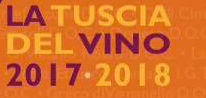 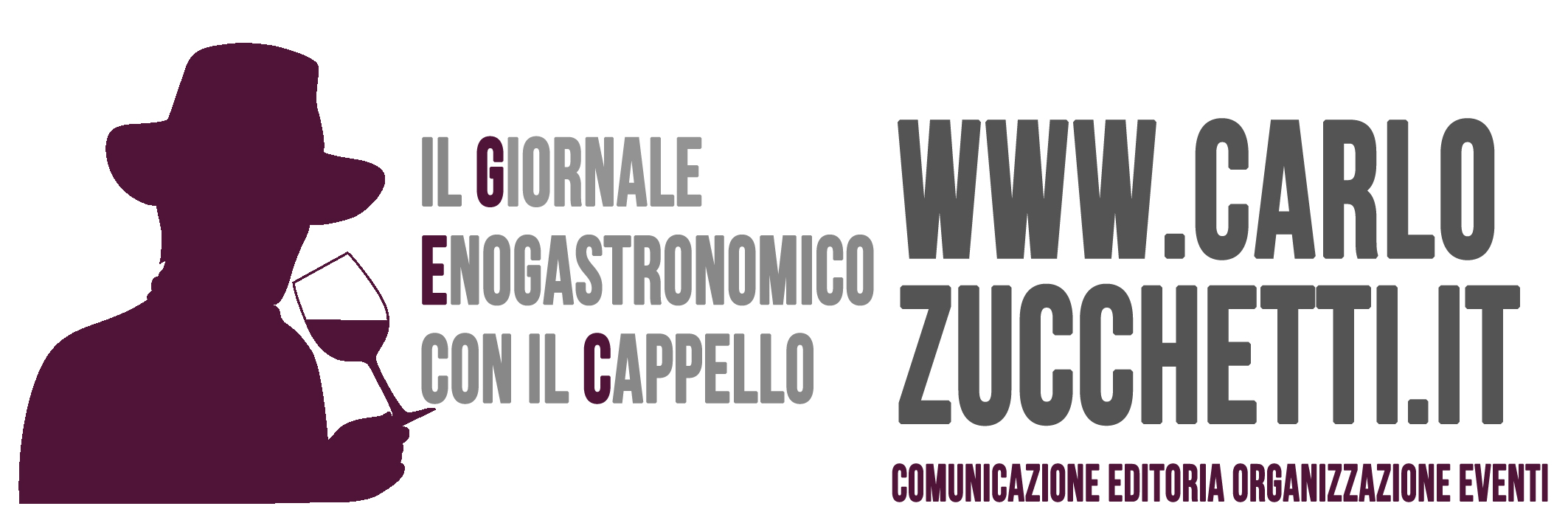    I 70 VINI PREMIATI CON 3EST!     I 70 vini premiati con  3EST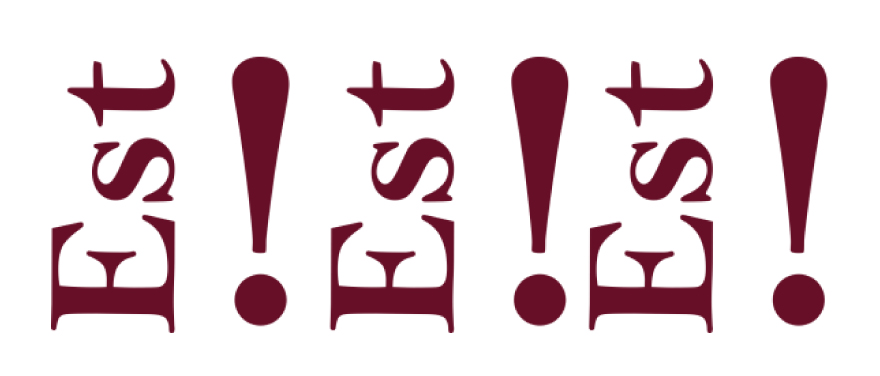 SPUMANTIBrut Rosè Alarosa S.A.
Vigne del PatrimonioDosaggio Zero 2012
Decugnano dei BarbiGran Cuvée Brut 2013
La PalazzolaNerosè S.A.
Le MadeleineRoscetto Metodo Classico Brut S.A.
Famiglia CotarellaBIANCHIAmelia D.O.C. Grechetto Arvore 2016
ZanchiCervaro I.G.T. Umbria bianco 2015
Castello della SalaChardonnay I.G.T. Lazio Manti 2015
Tenuta Ronci di NepiConte della Vipera I.G.T. Umbria bianco 2016
Castello della SalaEst! Est!! Est!!! di Montefiascone Classico D.O.C. Foltone 2016
Cantina StefanoniEst! Est!! Est!!! di Montefiascone D.O.P. Poggio dei Gelsi 2016
FalescoGrechetto I.G.P. Lazio 109 2016
Tenuta La PazzagliaGrechetto I.G.T. Civitella D’Agliano Latour a Civitella 2015
Sergio MotturaGrechetto I.G.T. Civitella D’Agliano Poggio della Costa 2016
Sergio MotturaGrechetto I.G.T. Lazio 2016
TrappoliniGrechetto I.G.T. Umbria Colle Ozio 2015
Leonardo BussolettiMaremma Toscana D.O.C. Bianco Enos I 2016
MontautoMaremma Toscana D.O.C. Bianco Gessaia 2016
MontautoMaremma Toscana D.O.C. Vermentino Neltufo 2016
Cantina di PitiglianoMusco V.d.T. 2014
PalazzoneNethun I.G.P. Lazio bianco 2016
Muscari TomajoliNumeroSei I.G.T. Toscana bianco 2015
SassotondoOrvieto Classico Superiore D.O.C. Ca’ Viti 2016
Cantine NeriOrvieto Classico Superiore D.O.C. Il Bianco 2016
Decugnano dei BarbiOrvieto Classico Superiore D.O.C. Luigi e Giovanna 2014
BarberaniOrvieto Classico Superiore D.O.C. Poggio Calvelli 2016
La CarraiaOrvieto Classico D.O.C. Vigneto Torricella 2016
BigiOrvieto Classico Superiore D.O.C. Terre Vineate 2016
PalazzoneOrzalume I.G.T. Umbria bianco 2016
Castello di CorbaraProcanico I.G.T. Lazio 2016
TrappoliniSauvignon I.G.P. Lazio 2016
Cantine CapitaniSauvignon I.G.T. Lazio Flere 2016
Tenuta Tre CancelliVermentino I.G.P. Umbria Il Raggio 2015
Fattoria Giro di VentoViogner I.G.P. Lazio Fixus 2016
Doganieri MiyazakiROSSIAlea Viva I.G.T. Lazio rosso 2015
Andrea OcchipintiCabernet Franc I.G.T. Lazio 2015
TrappoliniCalanco I.G.T. Umbria rosso 2013
Tenuta Le VeletteCiliegiolo di Narni I.G.T. Ràmici 2014
Leonardo BussolettiConfié I.G.P. Lazio rosso 2012
Doganieri MiyazakiDon Carlo I.G.P. Lazio rosso 2014
Antica Cantina LeonardiFanum I.G.T. Lazio rosso 2015
Cantina StefanoniGiacchè I.G.T. Lazio rosso 2012
Casale Cento CorviHabemus I.G.T. Lazio rosso 2015
San GiovenaleHabemus I.G.T. Lazio rosso Etichetta Rossa 2014
San GiovenaleIl Rosso I.G.T. Umbria rosso 2015
Decugnano dei BarbiLago di Corbara D.O.C. Calistri 2014
Castello di CorbaraLago di Corbara D.O.C. Polvento 2013
BarberaniMaremma Toscana D.O.C. Ciliegiolo 2016
Antonio CamilloMaremma Toscana D.O.C. Ciliegiolo 2015
SassotondoMaremma Toscana D.O.C. Ciliegiolo San Lorenzo 2013
SassotondoMaremma Toscana D.O.C. Ciliegiolo Vigna Vallerana Alta 2015
Antonio CamilloMerlot I.G.T. Umbria 30 2016
Trenta QuerceMisciano I.G.T. Lazio rosso biologico 2015
CiucciMontiano I.G.P. Lazio rosso 2014
Famiglia CotarellaMorellino di Scansano D.O.C.G. Ciabatta 2015
Erik BantiMorellino di Scansano D.O.C.G. Madrechiesa 2013
TerenziPalaia I.G.P. Umbria rosso 2015
MonrubioPantaleone I.G.P. Lazio rosso 2016
Muscari TomajoliPietra Dura I.G.T. Lazio rosso 2013
BottaccioPinot Nero I.G.T. Toscana 2015
MontautoSartiano I.G.T. Umbria rosso 2015
BigiSfide I.G.T. Umbria rosso 2013
La MadeleineSoremidio I.G.P. Lazio rosso 2013
Tenuta Sant’IsidoroSucano I.G.T. Umbria rosso 2011
Madonna del LatteTuscia D.O.C. Rosso Forcone 2013
Fattoria Madonna delle MacchieSEDUZIONEAmelia D.O.C. Occhio di Pernice 2012
La PalazzolaAmelia D.O.C. Vinsanto 2012
La PalazzolaBludom I.G.P. Lazio Aleatico Passito 2016
TrebottiOrvieto Classico Superiore D.O.C. Muffa Nobile 2016
PalazzoneOrvieto Classico Superiore D.O.C. Vendemmia Tardiva Calcaia 2014
Barberani